Appendix CText for National Grocers Association NewsletterExploratory Semi-structured Interviews on Retail Food Loss Agency: Economic Research ServiceContractor: RTI International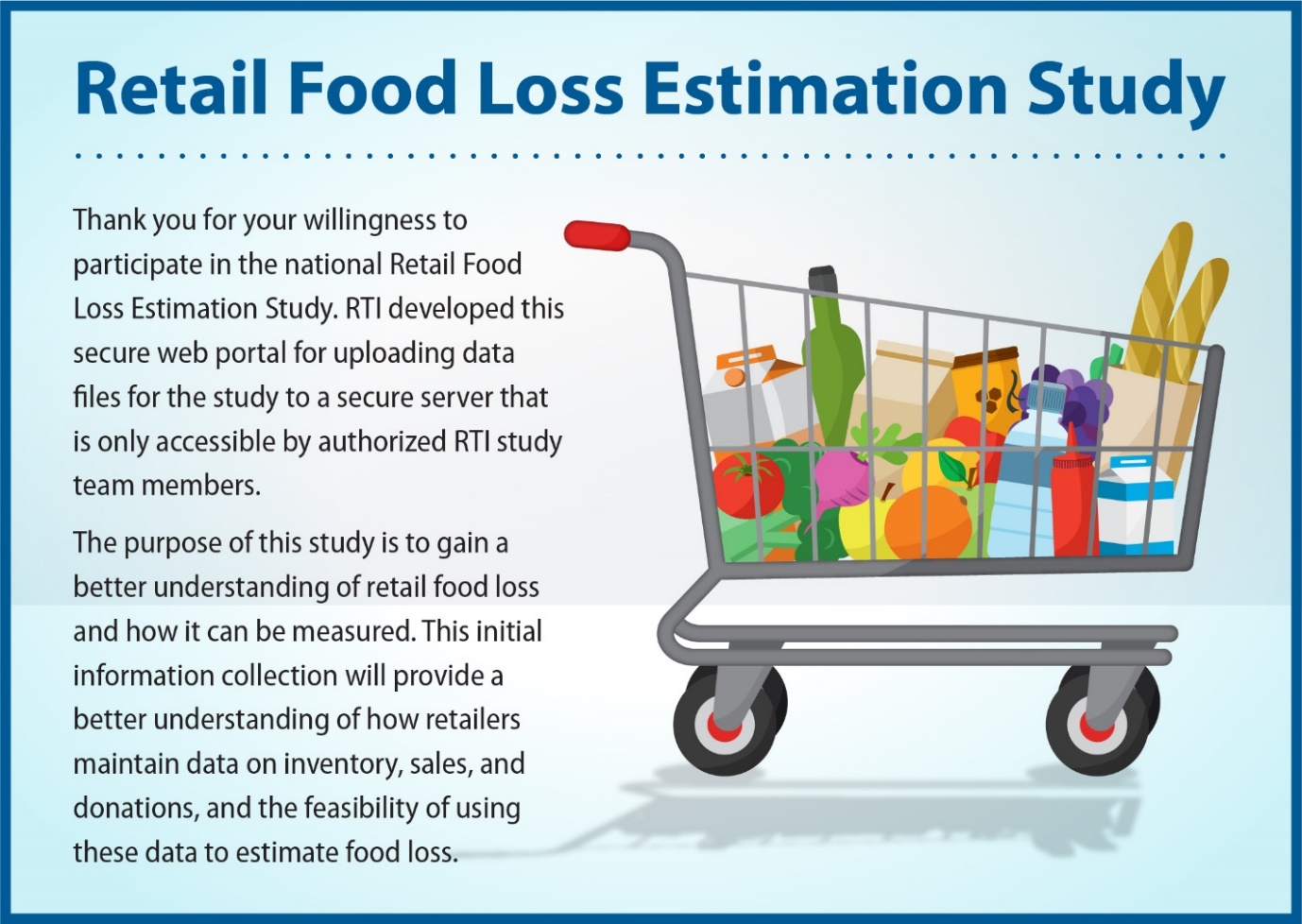 USDA Retail Food Loss StudyRTI International, a nonprofit research institute, is conducting a study for the U.S. Department of Agriculture to gain a better understanding of how to measure retail food loss. You may receive an email or call asking you to participate in an interview (conducted virtually) for the study. Your participation in the interview will contribute to a better understanding of how retailers maintain data on shipments, sales, and donations, and the feasibility of using these data to estimate food loss. RTI will use the information from the interviews to design a potential future national study. Taking part in the interview will take about 2 hours—90 minutes for the interview itself and about 30 minutes of prep time before the interview. If contacted, we hope that you will agree to participate in this important study. Please contact Erin Love (elove@rti.org) with any questions.OMB No. #0536-0073, Expiration: 04/30/2025